PROCEDIMIENTO: SERVICIOS EXTERNALIZADOS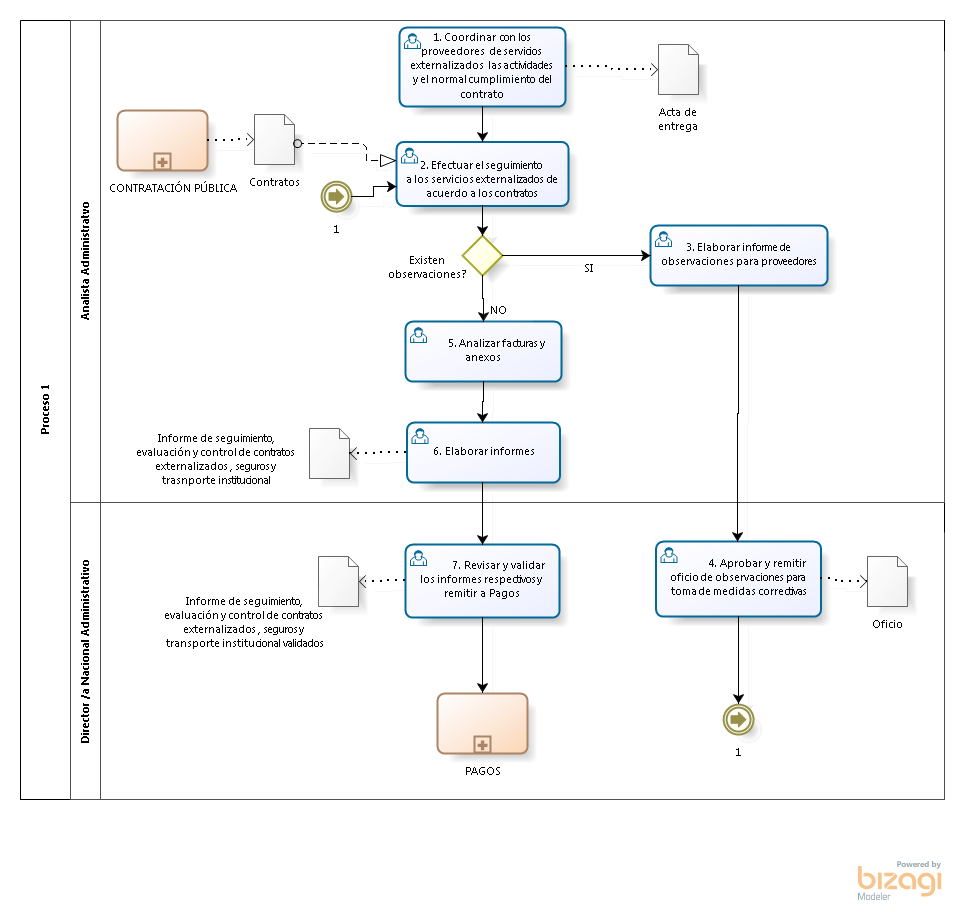 